Christmas IslandChristmas IslandChristmas IslandApril 2026April 2026April 2026April 2026MondayTuesdayWednesdayThursdayFridaySaturdaySunday12345Good Friday67891011121314151617181920212223242526Anzac Day27282930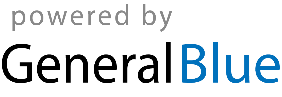 